Lbg dl 3001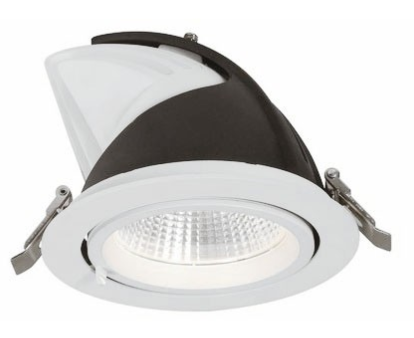 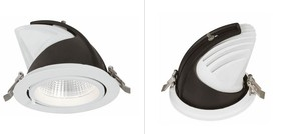 ОБЛАСТЬ ПРИМЕНЕНИЯОсвещение офисов, коридоров, торговых площадей, архитектурные решения, акцентное освещение. Встраиваются в подвесные потолки или в подшивные потолки из гипсокартонаНАПРЯЖЕНИЕ ПИТАНИЯ~220 В/50 ГцПОТРЕБЛЯЕМАЯ МОЩНОСТЬ30 ВтТИП LEDCOBУГОЛ ЛУЧА24°, 38°, 60°СВЕТОВОЙ ПОТОК3600/3700 ЛмЦВЕТОВАЯ ТЕМПЕРАТУРА3000/3500/4000 КØ ВРЕЗНОГО ОТВЕРСТИЯ175 ммГАРАНТИЯ 2 годаСТЕПЕНЬ ЗАЩИТЫIP20ЦВЕТ КОРПУСАБелый, черный, серый